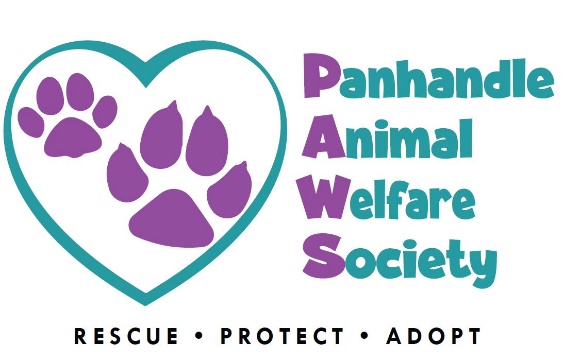 PAWS Wellness Clinic Services Every Tuesday 9AM – 2PM*Services are subject to a $10 exam feeFelineRabies $10FVRCP $25De-Wormer $5 per CCFELV/FIV Test $25Microchip $20Flea Treatment $21Nail Trim $15Anal Gland Expression $20Ear Cleaning $10**Spay/Neuter Services by Appointment Only Cat Spay $75Cat Neuter $65Dog Spay $150Dog Neuter $100CanineRabies $10DHLP $25Bordetella $25Heartworm Test $30Microchip $20Flea Prevention:4-10lbs $2010-24lbs $2224-60lbs $2460-120lbs $26Heartworm Prevention:2-10lbs $711-25lbs $826-50lbs $951-100lbs $10